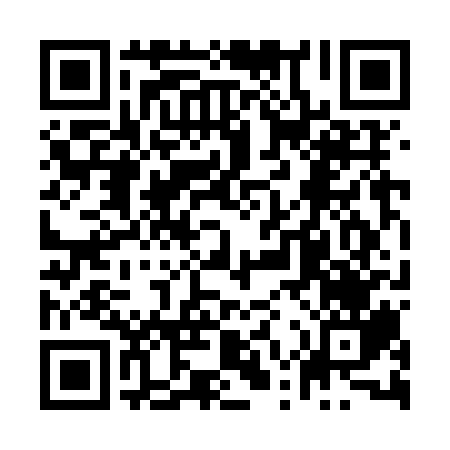 Ramadan times for Allt Bhran, UKMon 11 Mar 2024 - Wed 10 Apr 2024High Latitude Method: Angle Based RulePrayer Calculation Method: Islamic Society of North AmericaAsar Calculation Method: HanafiPrayer times provided by https://www.salahtimes.comDateDayFajrSuhurSunriseDhuhrAsrIftarMaghribIsha11Mon4:564:566:4212:264:096:126:127:5712Tue4:544:546:3912:264:116:146:147:5913Wed4:514:516:3612:264:126:166:168:0214Thu4:484:486:3312:254:146:186:188:0415Fri4:454:456:3112:254:166:206:208:0616Sat4:424:426:2812:254:186:236:238:0917Sun4:394:396:2512:244:196:256:258:1118Mon4:364:366:2312:244:216:276:278:1419Tue4:334:336:2012:244:236:296:298:1620Wed4:304:306:1712:244:256:316:318:1921Thu4:274:276:1412:234:266:336:338:2122Fri4:244:246:1212:234:286:356:358:2423Sat4:214:216:0912:234:306:386:388:2624Sun4:174:176:0612:224:316:406:408:2925Mon4:144:146:0312:224:336:426:428:3126Tue4:114:116:0112:224:356:446:448:3427Wed4:084:085:5812:214:366:466:468:3728Thu4:054:055:5512:214:386:486:488:3929Fri4:014:015:5312:214:396:506:508:4230Sat3:583:585:5012:214:416:526:528:4531Sun4:554:556:471:205:437:557:559:471Mon4:514:516:441:205:447:577:579:502Tue4:484:486:421:205:467:597:599:533Wed4:454:456:391:195:478:018:019:564Thu4:414:416:361:195:498:038:039:595Fri4:384:386:341:195:508:058:0510:026Sat4:344:346:311:185:528:078:0710:057Sun4:314:316:281:185:538:098:0910:088Mon4:274:276:261:185:558:128:1210:119Tue4:234:236:231:185:568:148:1410:1410Wed4:204:206:201:175:588:168:1610:17